                                                      (B)                      Benha University                                                                                               Second Year
                Faculty of Applied Arts                                                                                             2017-2018      Interior Design & Furniture Department                                                                      Time: 2 hoursالأسئلة في 5 ورقات
ــــــــــــــــــــــــــــــــــــــــــــــــــــــــــــــــــــــــــــــــــــــــــــــــــــــــــــــــــــــــــــــــــــــــــــــــــــــــــــــــــــــــــــــــــــــــــــــــــــــــــــــــــــــــPart ITextbookChoose the correct answer:1- The word “Fluid” can be replaced by: 		b- flexible		 2- The word “close-knit” can be replaced by: 		c- coherent 3- Modern furniture pieces are ….. than those of classic furniture.a- lighter		 4- Interior designers are expected to pursue their………….. to support their profession.a- education		 5- ……………….. is the key factor in becoming a successful interior designer.	c- networking6- One of the two main reasons why scholars investigated color is…….. a- application of color		 7- The word “Concepts” can be replaced by: 		b- principles		 8- All of the following are used to keep modern furniture clean except….a-  polishers		 9- In……, Albert Munsell developed the color system in Bostona- 1900’s		 10- The word “conform” can be replaced by: 		c- fitPart 2PronunciationChoose the correct answer:11- The letter “d” in the word Followed is pronounced as: 	b- /d/		 12- The letter “r” in the word Farm is: 			b- Stop /r/ 13- The letter “r” in the word Their is: 			b- Stop /r/14- The letter “s” in the word Chips is pronounced as:a- /s/		 15- The letter “d” in the word Finished is pronounced as:a- /t/		 16- The letter “d” in the word Danced is pronounced as: 		b- /d/		 17- The letter “r” in the word Proof is:a- Pronounced /r/			 18- The letter “s” in the word Goes is pronounced as:  		c- /z/19- The letter “s” in the word Matches is pronounced as: 		b- /iz/		 20- The letter “s” in the word Works is pronounced as: 		c- /s/21- The letter “d” in the word Packed is pronounced as:a- /t/		 22- The letter “r” in the word Draw is:a- Pronounced /r/			 23- The letter “r” in the word Early is: 			b- Stop /r/24- The letter “s” in the word Chooses is pronounced as: 		b- /iz/		 25- The letter “s” in the word Laughs is pronounced as:  				   		 		c- /s/26- The letter “d” in the word Collected is pronounced as: 		c- /id/27- The letter “s” in the word Lights is pronounced as:a- /s/		 28- The letter “d” in the word Believed is pronounced as: 		b- /d/		 29- The letter “s” in the word Wears is pronounced as: 	 		c- /s/30- The letter “d” in the word Earned is pronounced as: 		c- /id/Part 3GrammarChoose the correct answer:31- Jane ......... to work yesterday. 	c- didn't go	 32- Normally I ---- to bed at around 11.30 every night.
                    c- go              33- They ... their new car two weeks ago.            a- bought           34- Please be quiet! The baby …... . 	d- is sleeping35- How long ........... this been going on?a- has		 36- Look! That man ……. to open the door of your car.
                          d- is trying37- Two children and one adult ... in a fire last night.   	            d- died38- If it's sunny tomorrow, maybe we ... go to the beach.  a- will go		           39- I'm very happy: my favorite singer ... to my town next October for a big concert.       a- is going to come	 40- She's shocked because she ... a terrible accident.           a- has seen		 41- He often ... to the cinema because he loves movies. 	d-goes42- She ... the piano very well.         	d- plays43- It …………………… often rain in Egypt.   a- doesn't                 44- Thieves ……………………… at night.    a- usually work      45- Climbers often ……………………… ropes.                   c- carry                   46- The River Nile ………………… into the Mediterranean.  a- flows                      47- An interpreter …………………… from one language into another.      c- translates     48- It's time we …………………….... the shop.                        b- close                      49- Last spring they ……………….……… in London.                  b- were not                50- I ... to the cinema tonight: I've got a lot of work to finish.          d- 'm not going51- We ……………… a card for my brother. Do you want to help?           b- are making            52- We ..... Mrs. Stewart when we were in California.              	     b- met	                53- Where ………………………… him last week?                   b- did you meet         54- I enjoy playing football. I ………....……… it every weekend.         a- play                     55- When I was young, I ………………………….. by the sea.              a- was living              56- Scientists ………….. to find more sources of renewable energy.                  c- want                    57- Why …………………… away last weekend?                 a- didn't you go     58- The Olympic Games ---- place every four years.
                 c- take          59- My brother ... football in the same club as me.                  b- plays                    60- I …a.... in a first-class hotel: it's too expensive for me. a- 've never slept        BEST WISHES Ansaam  Alshamy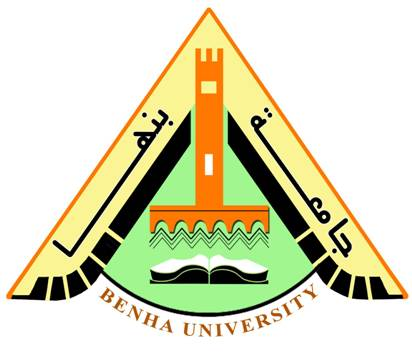 